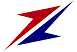 Прайс-лист с 01.12.2022 года Стоимость доставки автотранспортом  к месту погрузки/выгрузки и холостого пробега по Камчатскому краю:* Указана стоимость авто доставки до района ДОФ,минимальная стоимость авто доставки в более отдаленные районы 5 500 руб.,минимальная стоимость авто доставки в район ЖБФ и п. Завойко 7 000 руб.В случае отказа Заказчика от Поручения на оказание услуг по авто-доставке после прибытия к нему автомобиля, Заказчик обязан оплатить «холостой пробег» автомобиля. Получение отправления на складе Заказчика в ночное время (с 18.00) и выходные дни возможно по договоренности с отделом автоэкспедирования. При необходимости использования автомобиля с краново-манипулярной установкой стоимость определяется исходя из затраченного времени, из расчета 6000р/час. Стоимость неполного часа рассчитывается по минимальной стоимости, т.е. 6000 руб. Цена включает в себя только авто-доставку.     Грузовые работы на складе заказчика производятся из расчета 800 руб. за 1 человеко-час, минимальная стоимость 800 руб.Руководитель   ООО «Баграм-Сервис» 	 	 	 	 	  	 	Левик Игорь Иванович Стоимость авто доставки груза до населенных пунктов камчатского Края:БАГРАМ             СЕРВИСООО  «БАГРАМ-СЕРВИС»                               ИНН 2537098097 КПП 253701001Россия, 690077, г.Владивосток, ул.Калинина, 4-д,тел./факс (423) 2499-176, 2651-762, Вес (кг)/ объем(м3) По Петропавловску-Камчатскому (руб.) Стоимость холостого пробега машины  (руб.) От 0 до 5/ от 0 до 0,01 3 000 *3 000 *От 6 до 50/от 0,011 до 0,5 3 000 *3 000 *От 51 до 300/ от 0,51 до 1,5 3 200 *3 200 *От 301 до 500/ от 1,51 до 2,5 3 400 *3 400 *От 501 до 1500/ от 2,51 до 6 4 800 *4 800 *От 1501 до 2500/ от 6,01 до 10 5 500 5 500 От 2501 до 5000/ от 10,01 до 15 6 500 6 500 От 5001 до 10000/ от 15,01 до 25 16 000 16 000 От 10001 до 15000/ от 25,01 до 50 29 000 29 000 От 15001 до 20000/ от 50,01 до 80 39 000 39 000 НаправлениеГрузовик, до 8 куб м, до 1 т (руб.)С краном-манипулятором, до 12 куб м, до 4,5 т, одно место до 2 т (руб.)Елизово6 00011 000Вилючинск8 00016 000Рыбачий10 00021 000Паратунка7 00016 000Термальный7 00017 000Южные Коряки8 00016 000